Договоро сетевой форме реализации проекта сетевого взаимодействия по обучению игре в шашкиг.Иланский                                                                                         09.10.2020г.Муниципальное бюджетное дошкольное образовательное учреждение «Иланский детский сад № 7», осуществляющее образовательную деятельность на основании лицензии от 30.11.2011г., N 6294-л, выданной службой по контролю в области образования Красноярского края, в лице заведующего МБДОУ «Иланский детский сад №7» Бенгель Елены Викторовны, действующего на основании Устава, именуемое в дальнейшем Организация № 1 с одной стороны и МБДОУ «Иланский детский сад № 2» в лице заведующего Матюшевой  Татьяны Сергеевны, действующего на основании Устава, именуемое в дальнейшем "Организация № 2", МБДОУ «Карапсельский детский сад № 8» в лице заведующего Сачковой Людмилы Анатольевны, действующего на основании Устава, именуемое в дальнейшем "Организация № 3", Южно-Александровский детский сад - структурное подразделение МБОУ «Южно-Александровская СОШ № 5» в лице и.о.  директора Коврижных Леонида Александровича, действующего на основании Устава, именуемое в дальнейшем "Организация № 4", МБДОУ «Новопокровский детский сад – структурное подразделение МБОУ «Новопокровская СОШ № 7» в лице директора Куклиной Валентины Александровны, действующего на основании Устава, именуемое в дальнейшем "Организация № 5", МБДОУ «Далайский детский сад - структурное подразделение МБОУ «Далайская СОШ № 11» в лице и.о. директора Ториковой Ксении Ивановны, действующего на основании Устава, именуемое в дальнейшем "Организация № 6",  МБДОУ «Новогородский детский сад - структурное подразделение МБОУ «Новогородская СОШ №3» в лице директора Мясоедовой Елены Андреевны, действующего на основании Устава, именуемое в дальнейшем "Организация № 7", с целью развития психофизиологических процессов ребенка для его дальнейшей успешности через обучение игре в шашки, заключили настоящий Договор о нижеследующем:1.Предмет договора1.1. Стороны договариваются о сетевом взаимодействии для решения следующих задач:• обучить воспитанников основам шашечной игры;• обучить воспитанников простым комбинациям, теории и практике шашечной игры;• обеспечить успешное овладение основополагающих принципов ведения шашечной партии;• воспитать отношение к шашкам как к серьезным, полезным и нужным занятиям, имеющим спортивную и творческую направленность;•воспитать: настойчивость, целеустремленность, находчивость, внимательность, уверенность в своих силах и умение преодолевать трудности;• выработать у детей умение применять полученные знания на практике;• развивать стремления детей к самостоятельности;•развивать умственные способности детей: логическое мышление, умение производить расчеты на несколько ходов вперед, образное и аналитическое мышление.	1.2. Договор сетевого взаимодействия  разрабатывается и утверждается МБДОУ «Иланский детский сад № 7» с использованием сетевой формы ресурсов Сторон.	1.3. В рамках ведения сетевого взаимодействия стороны: - совместно реализуют согласованный  между ними  проект;  - содействуют друг другу в ведении основной деятельности партнера по договору, с целью реализации  проекта; - предоставляют работникам условия работы по основному месту работы, позволяющие другой стороне договора привлекать их для ведения собственной деятельности по гражданско-правовым договорам либо трудовым договорам о работе по совместительству; - взаимно предоставляют друг другу право пользования имуществом в установленных законом пределах; - содействуют информационному обеспечению деятельности партнера по договору, представляют его интересы в согласованном порядке.	1.4. Настоящий договор определяет структуру, принципы и общие правила отношений сторон. В процессе сетевого взаимодействия и в рамках настоящего договора стороны дополнительно заключают договоры и соглашения, предусматривающие детальные условия и процедуры взаимодействия сторон. Такие дополнительные договоры и соглашения становятся необъемлемой частью настоящего договора и должны содержать ссылку на него.2. Статус обучающихся2.1. Стороны реализуют Проект сетевого взаимодействия  в отношении участников, принятых в установленном законодательством порядке на обучение по основной образовательной программе дошкольного образования в Организацию № 1, Организацию № 2, Организацию №3, Организацию № 4, Организацию № 5, Организацию № 6, Организацию № 7».В Организации  № 1 участниками являются воспитанники МБДОУ «Иланский детский сад № 7».В Организации  № 2 участниками являются  воспитанники МБДОУ «Иланский детски сад № 2».В Организации  № 3 участниками являются  воспитанники МБДОУ «Карапсельский детский сад № 8».В Организации  № 4 участниками являются  воспитанники «Южно-Александровского детского сада - структурного подразделения МБОУ «Южно-Александровская СОШ № 5».В Организации № 5 участниками являются воспитанники «Новопокровского детского сада – структурного подразделения МБОУ «Новопокровская СОШ № 7».В организации № 6 участниками являются воспитанники «Далайского детского сада - структурного подразделения МБОУ «Далайская СОШ № 11».В организации № 7 участниками являются воспитанники «Новогородского детского сада - структурного подразделения МБОУ «Новогородская СОШ №3».2.2. Общее количество участников согласуется Сторонами и будет отражено в Положении о районном чемпионате Иланского района «Умные шашки»3.Финансовое обеспечение реализации договора3.1. При реализации проекта Организации № 1, 2, 3, 4, 5, 6, 7 безвозмездно предоставляют ресурсы и их использование.4. Условия и порядок осуществления деятельности при реализации договора в сетевой форме 4.1. МБДОУ «Иланский детский сад № 7» использует кадровые ресурсы Сторон.4.2 Организациями  № 2, 3, 4, 5, 6, 7 при реализации проекта используются следующие ресурсы Организации № 1: помещение детского сада, кадровые ресурсы, игровое и спортивное оборудование. 4.3. При реализации проекта в сетевой форме ресурсы, предусмотренные пунктом 4.1, 4.2 настоящего Договора, используются для обеспечения качества проводимых мероприятий.5. Обязанности Сторон5.1. Стороны обязаны:5.1.1. Осуществить  подготовку к выполнению мероприятий проекта сетевого взаимодействия самостоятельно;5.1.2. Создать участникам необходимые условия для подготовки и проведения мероприятий согласно плану мероприятий;5.1.3. Проявлять уважение к личности участников, не допускать физического и психологического насилия;5.1.4. Во время реализации проекта сетевого взаимодействия нести ответственность за жизнь и здоровье обучающихся.5.2. Требования к качеству и количеству услуг, предусмотренные в указанных дополнительных договорах должны позволять  сторонам зачесть результаты детей  при реализации проекта. Договор должен предусматривать передачу документов, необходимых для указанного зачета результатов.6. Иные условия6.1. Реализация проекта сетевого взаимодействия по настоящему Договору начинается с 01.11.2020 года.6.2. Договор заключен сторонами на неопределенный срок.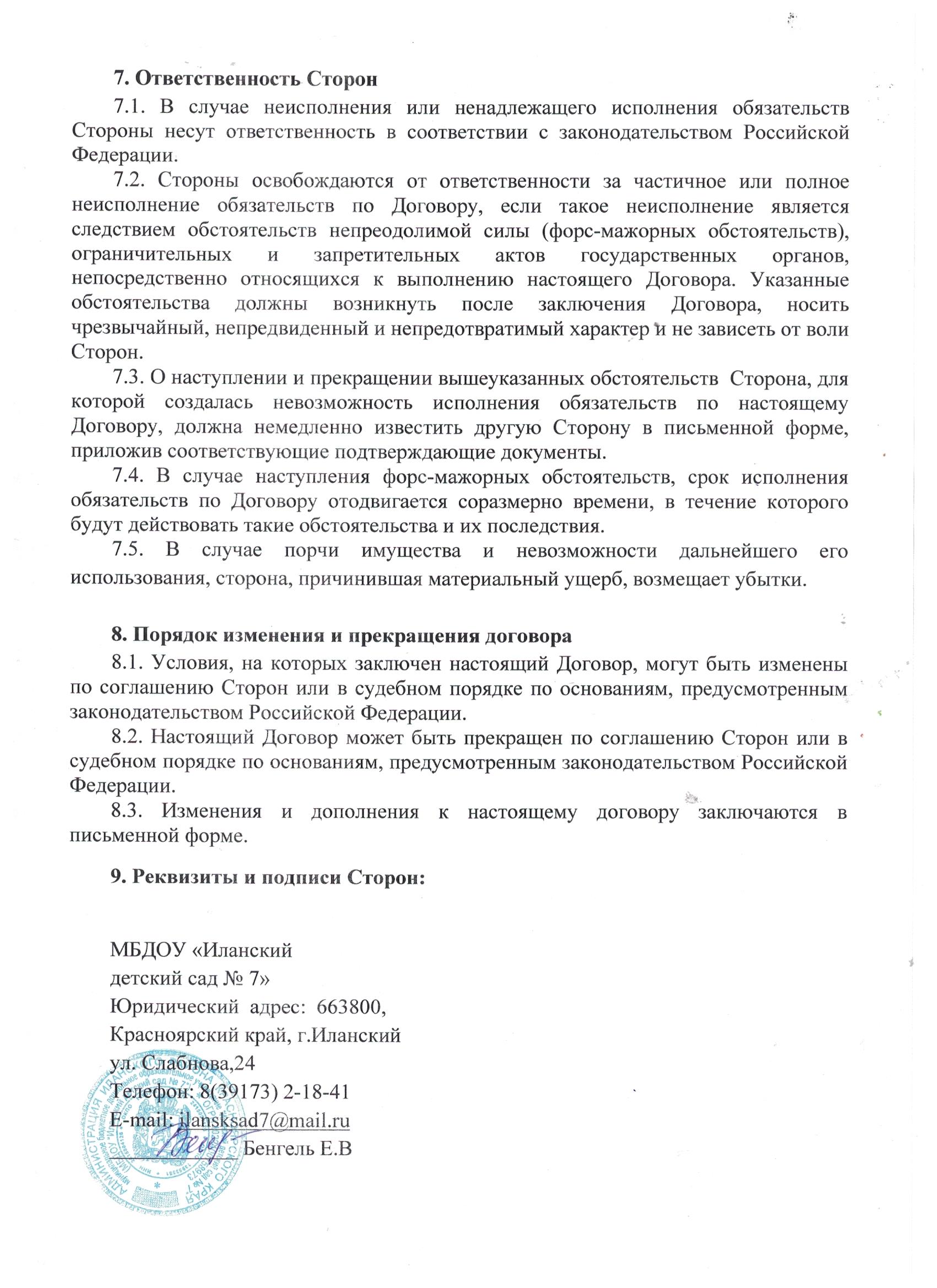 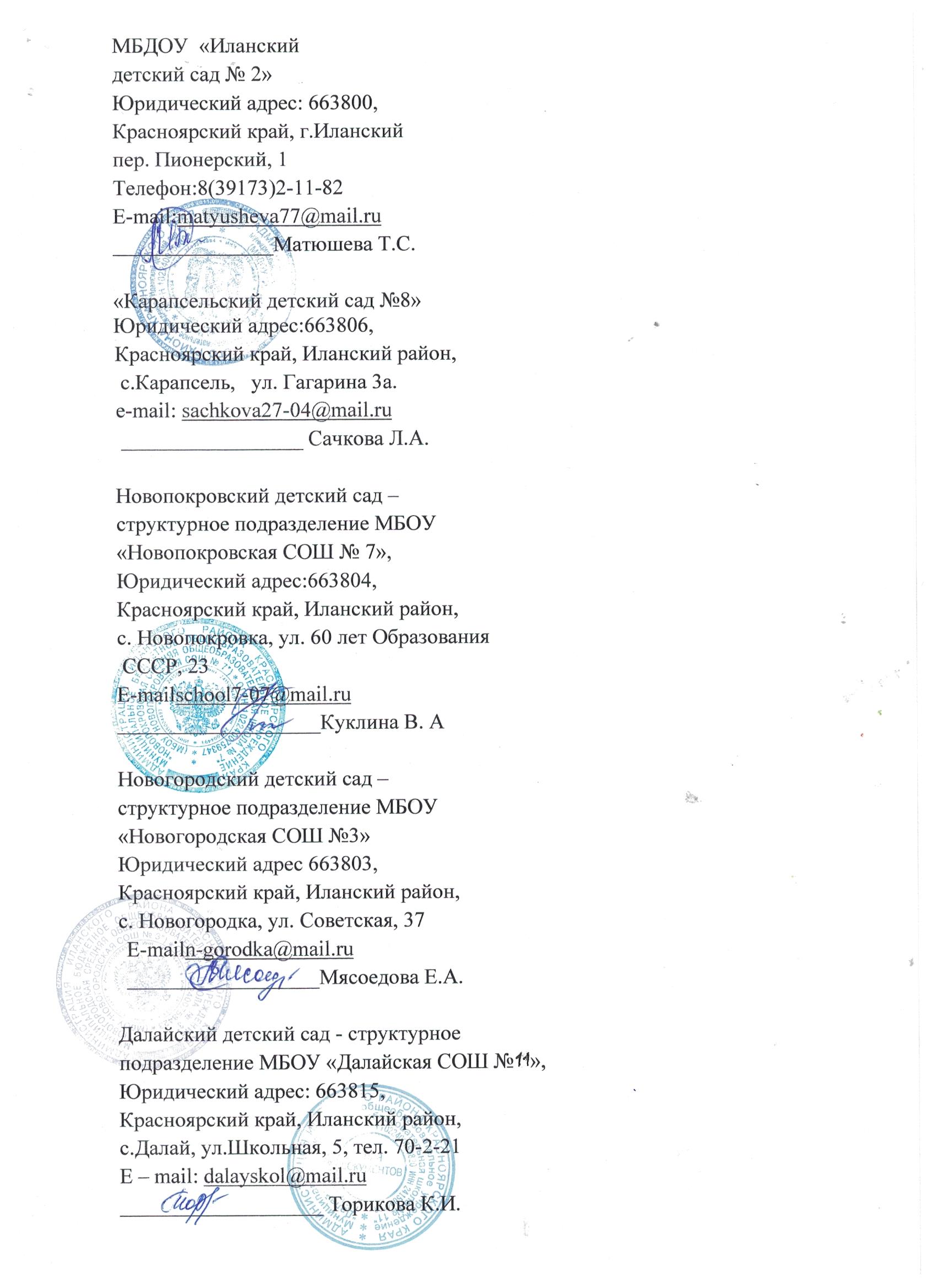 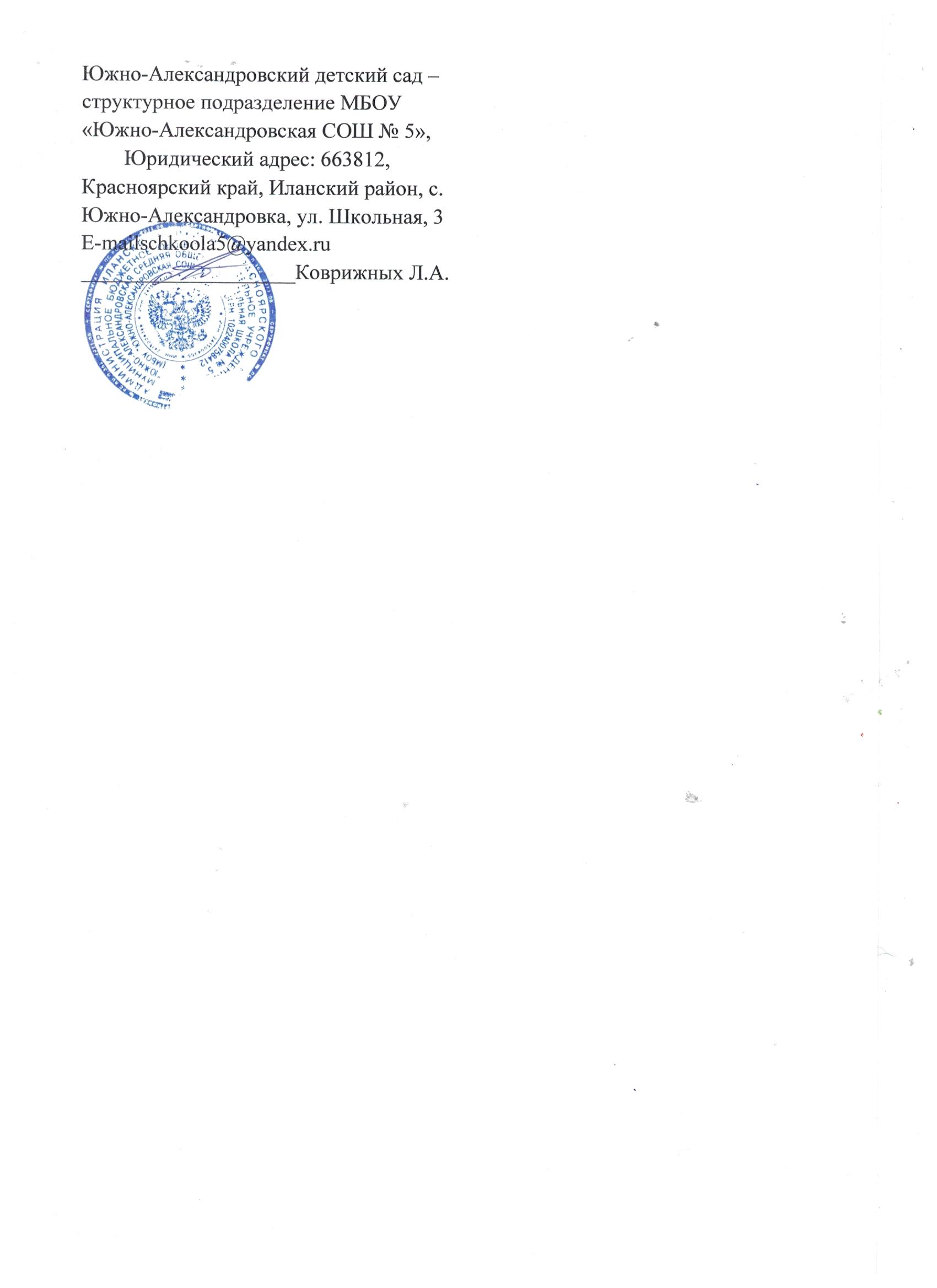 